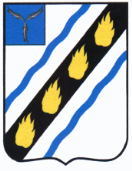 АДМИНИСТРАЦИЯ ПУШКИНСКОГО  МУНИЦИПАЛЬНОГО  ОБРАЗОВАНИЯСОВЕТСКОГО МУНИЦИПАЛЬНОГО  РАЙОНА САРАТОВСКОЙ ОБЛАСТИПОСТАНОВЛЕНИЕот  14.10. 2016 №  208 р.п. ПушкиноО внесении изменений в постановление администрации Пушкинского муниципального образования от 13.11.2015 № 160  	Руководствуясь Уставом Пушкинского муниципального образования Советского муниципального района Саратовской  области,  администрация Пушкинского муниципального образования ПОСТАНОВЛЯЕТ:Внести в постановление администрации Пушкинского муниципального образования от 13.11.2015 № 160 «Об утверждении  муниципальной целевой программы «Информатизация  в администрации  Пушкинского муниципального образовании на 2016-2018 годы» муниципальную программу   «Информатизация  в администрации  Пушкинского муниципального образовании на 2016-2018 годы» изложить в  новой редакции согласно приложению.	2. Контроль за исполнением настоящего постановления оставляю за собой.3.Настоящее постановление вступает в силу  со дня  официального опубликования в установленном порядке. Глава администрации Пушкинскогомуниципального образования				 	Д.А. ЗавертяевПриложение к постановлениюадминистрации Пушкинскогомуниципального образованияот 14.10.2016 № 208 «Приложение к постановлениюадминистрации Пушкинскогомуниципального образованияот13.11.2015  №  160 Муниципальная   программа«ИНФОРМАТИЗАЦИЯ АДМИНИСТРАЦИИ ПУШКИНСКОГО МУНИЦИПАЛЬНОГО ОБРАЗОВАНИЯна 2016-2018 годы» р.п. Пушкино2015 годПАСПОРТ ПРОГРАММЫ1. Характеристика проблемы и необходимость ее решения программно-целевым методомСфера информационно-коммуникационных технологий (далее – ИКТ) в последние годы становится все более важной стратегической составляющей социально-экономического развития общества. К числу основных задач развития информационного общества отнесены:-формирование современной информационной и телекоммуникационной инфраструктуры, предоставление на ее основе качественных услуг и обеспечение высокого уровня доступности для населения информации и технологий; -совершенствование системы государственных гарантий конституционных прав человека и гражданина в информационной сфере;- повышение эффективности местного самоуправления.В настоящее время созданы необходимые технологические и организационные предпосылки для совершенствования работы администрации Пушкинского муниципального образования  (далее – Администрации поселения) на основе широкомасштабного использования ИКТ.В администрации Пушкинского муниципального образования создана единая компьютерная сеть, которая обеспечена доступом в сеть Интернет.Создан и устойчиво функционирует официальный сайт администрации муниципального образования, на котором размещена информация о деятельности органов местного самоуправления муниципального образования, о важнейших событиях и проводимых в муниципальном образовании мероприятиях. Функционирует Интернет-приемная, посредством которой граждане могут высказать свое мнение относительно поселковых проблем или обратиться с вопросом и получить квалифицированный ответ. Вместе с тем, остаются нерешенные проблемы: разнородность информационных систем и разрозненность информационных ресурсов, отсутствие механизмов обеспечения взаимодействия, недостаточная квалификация пользователей и специалистов в сфере информационных технологий.Актуальными становятся вопросы эффективного использования  бюджетных средств в достижении максимального социально-экономического эффекта при реализации мероприятий по созданию и развитию ИКТ.Обеспечить решение всех поставленных задач в области развития и использования информационных технологий возможно только в рамках программно-целевого метода, который позволит обеспечить концентрацию средств, выделяемых из местного бюджета муниципального образования на эти цели.2. Анализ причин возникновения проблемыВ настоящее время в Администрации муниципального образования отсутствует координация действий и комплексный подход к развитию информационно-коммуникационных технологий. Администрация  муниципального образования решает вопрос обеспечения информационными ресурсами, аппаратным и программным обеспечением, формирования информационных баз данных.Современная тенденция значительного роста объемов информации, необходимой для принятия управленческих решений, приводит к значительному увеличению трудозатрат на получение, обработку и хранение документов. В таких условиях традиционные методы работы с документами становятся малоэффективными. Для организации коллективной работы с бумажным документом необходимо его многократное копирование,  проведение специальных совещаний, что требует значительных временных затрат. Другая проблема связана с потерями рабочего времени на регистрацию и организацию контроля исполнения документов. В Администрации муниципального образования обеспеченность муниципальных служащих средствами вычислительной техники составляет чуть 100 %. У некоторых специалистов устаревшие модели компьютеров. В целом по Администрации муниципального образования доля устаревшей компьютерной техники составляет порядка 30%.Необходимо также продолжить работу по обеспечению информационной безопасности и защите информационных ресурсов, предотвращению угроз использования ИКТ в качестве элементов негативного воздействия на общество, их использования в деструктивных целях.Недостаточен уровень подготовки кадров Администрации муниципального образования по использованию современных информационно-коммутационных технологий.Для создания эффективной системы планирования и управления процессом информатизации структурных подразделений Администрации муниципального района  необходима реализация единой системы взглядов и представлений о процессах информатизации, комплекса организационно-методических и нормативных документов, обеспечивающих согласованное и взаимоувязанное развитие муниципальных информационных систем и элементов инфраструктуры.3. Цели и задачи ПрограммыОсновной целью-исполнения Программы является обеспечение эффективного управления информационными ресурсами Администрации муниципального образования.Для достижения цели Программы необходимо обеспечить решение следующих задач:1. Совершенствование информационно-технической инфраструктуры Администрации муниципального образования.2. Повышение квалификации муниципальных служащих в области использования информационных технологий.4. Ресурсное обеспечение ПрограммыВ соответствии с организацией исполнения долгосрочных муниципальных   программ Администрацией муниципального  образования, учитывая существующие тенденции развития финансово-экономической ситуации на период реализации программы, разработчик Программы считает обоснованным при изменениях в структуре и объемах планируемых расходов внутри Программы представлять уточненную и согласованную смету расходов на реализацию Программы на следующий финансовый год, корректировать соответствующий раздел Программы, уточненный план мероприятий в рамках утвержденного объема финансирования Программы на последующий финансовый год.Финансовой основой реализации среднесрочной целевой Программы являются средства местного бюджета муниципального образования. Общий прогнозный объём ассигнований по реализации Программы составляет (прогнозно) 229,5 тыс. рублей, в том числе по годам реализации:2016 год – 99,5 тыс.руб.2017 год – 35,0 тыс.руб.2018 год – 95,0 тыс.руб.5. Механизм управления ПрограммойЗаказчиком Программы выступает Администрация муниципального образования.Разработчиком Программы является администрация Пушкинского муниципального образования.Исполнителем  Программы является: администрация  Пушкинского муниципального образования.Исполнитель  при необходимости  может привлекать подрядные организации, отбор которых осуществляется в соответствии с действующим законодательством, регулирующим порядок размещения заказов на поставку товаров, выполнение работ, оказание услуг для муниципальных нужд.6. Система контроля над реализацией ПрограммыОбщий контроль за исполнением Программы осуществляет администрация Пушкинского муниципального образования.Текущий контроль:- представление  специалистом администрации главе администрации Пушкинского муниципального образования  информацию о ходе реализации Программы и отчета об использовании бюджетных средств – ежеквартально (до 5 числа месяца квартала, следующего за отчетным).Промежуточный контроль:- отчет о ходе реализации Программы на совещании при главе администрации Пушкинского муниципального образования  - один раз в год.Итоговый контроль:- отчет об итогах реализации Программы на заседании коллегии при администрации Пушкинского муниципального образования  - март 2019 года.7. Оценка эффективности реализации ПрограммыВыполнение мероприятий Программы позволит повысить информационную открытость и прозрачность механизмов управления, а также способствует повышению эффективности управления за счет внедрения и использования информационных технологий.Оценка эффективности реализации Программы проводится ежегодно в виде отчета, представляемого специалистом администрации, ответственного за информатизационные технологии и программное обеспечение  Администрации муниципального образования. Основные целевые индикаторы и показателиреализации Программы8. План мероприятий по реализации  муниципальной  программы «Информатизация администрации Пушкинского муниципального образования на 2016-2018 годы» Верно:Главный специалист 														Н.П. Филиппова	1. Наименование  Программы   Муниципальная   программа «Информатизация администрации Пушкинского муниципального образования  на 2016-2018 годы» 2. Основание для разработки Программы Федеральный закон от 09.02.2009 № 8-ФЗ «Об обеспечении доступа к информации о деятельности государственных органов и органов местного самоуправления»3. Заказчик Программы Администрации Пушкинского муниципального образования  4. Разработчик Программы Администрации Пушкинского муниципального образования  5. Исполнители Программы Администрации Пушкинского муниципального образования  6. Цель Программы Обеспечение эффективного управления информационными ресурсами администрации Пушкинского муниципального образования7. Задачи Программы 1. Совершенствование информационно-технической инфраструктуры администрации Пушкинского муниципального образования  2. Повышение квалификации муниципальных служащих в области использования информационных технологий.8. Сроки реализации Программы 2016–2018 годы 9. Объемы и источники финансирования Общий объем финансовых средств местного бюджета  муниципального образования, необходимых для реализации системы программных мероприятий составляет (прогнозно) 229,5 тыс. рублей, в том числе:2016 год –99,5 тыс.руб.2017 год – 35,0 тыс.руб.2018 год – 95,0 тыс.руб.Объемы финансирования, предусмотренные Программой, подлежат ежегодной корректировке при формировании и утверждении местного бюджета муниципального образования на соответствующий год10. Ожидаемые результаты реализации Программы Реализации программных мероприятий позволит достичь следующих результатов:1. Внедрение и использование информационных технологий, современной компьютерной техники и лицензионного программного обеспечения в администрации Пушкинского муниципального образования  . 2. Повышение эффективности муниципального управления за счет более качественного использования компьютерной техники.3.Повышение исполнительской дисциплины, производительности и эффективности труда работников администрации Пушкинского муниципального образования  11. Система контроля за исполнением Программы Общий контроль за исполнением Программы осуществляет администрация Пушкинского муниципального образования.Текущий контроль:- представление  специалистом администрации главе администрации Пушкинского муниципального образования  информацию о ходе реализации Программы и отчета об использовании бюджетных средств – ежеквартально (до 5 числа месяца квартала, следующего за отчетным).Промежуточный контроль:- отчет о ходе реализации Программы на совещании при главе администрации Пушкинского муниципального образования  - один раз в год.Итоговый контроль:- отчет об итогах реализации Программы на заседании коллегии при администрации Пушкинского муниципального образования  - март 2019 года.Наименование целевого индикатора, (единица измерения)Показатели по годамПоказатели по годамПоказатели по годамПоказатели по годамНаименование целевого индикатора, (единица измерения)Базовыйпоказатель(2015 год)2016 год2017 год2018 годПо 1 задаче  «Совершенствование информационно-технической инфраструктуры Администрации муниципального образования»По 1 задаче  «Совершенствование информационно-технической инфраструктуры Администрации муниципального образования»По 1 задаче  «Совершенствование информационно-технической инфраструктуры Администрации муниципального образования»По 1 задаче  «Совершенствование информационно-технической инфраструктуры Администрации муниципального образования»По 1 задаче  «Совершенствование информационно-технической инфраструктуры Администрации муниципального образования»Обеспеченность муниципальных служащих средствами вычислительной техники, %100100100100Уровень ежегодного обновления парка персональных компьютеров, % 0 101010Доля персональных компьютеров, подключенных к единой компьютерной сети, %0100100100Доля персональных компьютеров, на которых организован доступ в сеть Интернет через сервер доступа Администрации МО %75100100100Доля рабочих мест, обеспеченных корпоративной электронной почтой, %7575100100Доля рабочих мест, подключенных к системе электронного документооборота, %03060100По 2 задаче  «Повышение квалификации муниципальных служащих в области информационных технологий»По 2 задаче  «Повышение квалификации муниципальных служащих в области информационных технологий»По 2 задаче  «Повышение квалификации муниципальных служащих в области информационных технологий»По 2 задаче  «Повышение квалификации муниципальных служащих в области информационных технологий»По 2 задаче  «Повышение квалификации муниципальных служащих в области информационных технологий»Доля муниципальных служащих Администрации МО, прошедших углубленную подготовку по использованию офисного программного обеспечения, %0111 Количество специалистов ИКТ, прошедших обучение на специализированных курсах, чел.0112 №Мероприятия,источники финансированияИсполнителимероприятияСроки исполнения,объемы финансирования,тыс. рублей(прогнозно)Сроки исполнения,объемы финансирования,тыс. рублей(прогнозно)Сроки исполнения,объемы финансирования,тыс. рублей(прогнозно)Объем финансирования2016-2018гг.тыс. руб.(прогнозно)Основные виды товаров и работ, приобретение и выполнение которых необходимо для осуществления мероприятияРезультат выполнения мероприятия№Мероприятия,источники финансированияИсполнителимероприятия2016 г.2017 г.2018 г.Объем финансирования2016-2018гг.тыс. руб.(прогнозно)Основные виды товаров и работ, приобретение и выполнение которых необходимо для осуществления мероприятияРезультат выполнения мероприятия1. Задача «Совершенствование информационно-технической инфраструктуры Администрации муниципального образования».1. Задача «Совершенствование информационно-технической инфраструктуры Администрации муниципального образования».1. Задача «Совершенствование информационно-технической инфраструктуры Администрации муниципального образования».1. Задача «Совершенствование информационно-технической инфраструктуры Администрации муниципального образования».1. Задача «Совершенствование информационно-технической инфраструктуры Администрации муниципального образования».1. Задача «Совершенствование информационно-технической инфраструктуры Администрации муниципального образования».1. Задача «Совершенствование информационно-технической инфраструктуры Администрации муниципального образования».1. Задача «Совершенствование информационно-технической инфраструктуры Администрации муниципального образования».1. Задача «Совершенствование информационно-технической инфраструктуры Администрации муниципального образования».1.Развитие и обеспечение эксплуатации единой компьютерной сети Администрации МО,  внедрение телекоммуникационных сервисов Администрация Пушкинского МО0  10,0010,0Приобретение и монтаж сетевого оборудования, сервера резервного копирования. Оплата услуг связи за предоставление каналов передачи данных и доступа в сеть Интернет. Реконструкция локальных компьютерных сетей. Приобретение и монтаж мультимедийного и акустического оборудования  Создание телекоммуникационной инфраструктуры для успешной реализации проектов ИКТ 2.Разработка регламентов и методических материалов в сфере использования информационно-коммуникационных технологий в Администрации  МОАдминистрация Пушкинского МО0000Обеспечение безопасной и эффективной работы единой компьютерной сети и ее сервисов3.Приобретение средств вычислительной техники и лицензионного программного обеспечения, обеспечение их функционирования, приобретение расходного материала для функционирования оргтехникиАдминистрация Пушкинского МО90,50 60,0150,5Приобретение компьютерной техники и лицензионного программного обеспечения. Установка и настройка  программного обеспечения. Приобретение расходного материала для функционирования оргтехники Обеспечение муниципальных служащих современной компьютерной техникой и лицензионным программным обеспечением4.Сопровождение и развитие функциональных возможностей официального сайта администрации  МОАдминистрация Пушкинского МО 00 5,05,0Услуги хостинга, аренда дискового пространства, приобретение и внедрение дополнительного программного обеспечения, приобретение комплекта фотооборудования, услуги по техническому сопровождению, программированию и информационному наполнению сайта.Обеспечение информационной открытости администрации Пушкинского МО5.Внедрение и сопровождение систем электронного документооборота, управления муниципальными закупками, автоматизации учета муниципального задания и проведения многомерного анализа финансовой информацииАдминистрация Пушкинского МО05,005,0Приобретение и разработка нового, доработка и сопровождение существующего программного обеспеченияПовышение эффективности работы администрации Пушкинского МО6.Внедрение элементов системы защиты информации в единой компьютерной сетиАдминистрация Пушкинского МО0010,010,0Приобретение и монтаж аппаратно-программных комплексов шифрования Защита муниципальных данных от несанкционированного доступаИтого финансирование по задаче 1, местный бюджет Итого финансирование по задаче 1, местный бюджет 90,515,0  75,0180,5Ожидаемые результаты: Повышение информационной открытости органов местного самоуправления муниципального образования, повышение производительности труда муниципальных служащих за счет использования современной компьютерной техники и лицензионного программного обеспечения, защита муниципальных данных от внешнего воздействия.Ожидаемые результаты: Повышение информационной открытости органов местного самоуправления муниципального образования, повышение производительности труда муниципальных служащих за счет использования современной компьютерной техники и лицензионного программного обеспечения, защита муниципальных данных от внешнего воздействия.Ожидаемые результаты: Повышение информационной открытости органов местного самоуправления муниципального образования, повышение производительности труда муниципальных служащих за счет использования современной компьютерной техники и лицензионного программного обеспечения, защита муниципальных данных от внешнего воздействия.Ожидаемые результаты: Повышение информационной открытости органов местного самоуправления муниципального образования, повышение производительности труда муниципальных служащих за счет использования современной компьютерной техники и лицензионного программного обеспечения, защита муниципальных данных от внешнего воздействия.Ожидаемые результаты: Повышение информационной открытости органов местного самоуправления муниципального образования, повышение производительности труда муниципальных служащих за счет использования современной компьютерной техники и лицензионного программного обеспечения, защита муниципальных данных от внешнего воздействия.Ожидаемые результаты: Повышение информационной открытости органов местного самоуправления муниципального образования, повышение производительности труда муниципальных служащих за счет использования современной компьютерной техники и лицензионного программного обеспечения, защита муниципальных данных от внешнего воздействия.Ожидаемые результаты: Повышение информационной открытости органов местного самоуправления муниципального образования, повышение производительности труда муниципальных служащих за счет использования современной компьютерной техники и лицензионного программного обеспечения, защита муниципальных данных от внешнего воздействия.Ожидаемые результаты: Повышение информационной открытости органов местного самоуправления муниципального образования, повышение производительности труда муниципальных служащих за счет использования современной компьютерной техники и лицензионного программного обеспечения, защита муниципальных данных от внешнего воздействия.Ожидаемые результаты: Повышение информационной открытости органов местного самоуправления муниципального образования, повышение производительности труда муниципальных служащих за счет использования современной компьютерной техники и лицензионного программного обеспечения, защита муниципальных данных от внешнего воздействия.2. Задача «Повышение квалификации муниципальных служащих в области информационных технологий»2. Задача «Повышение квалификации муниципальных служащих в области информационных технологий»2. Задача «Повышение квалификации муниципальных служащих в области информационных технологий»2. Задача «Повышение квалификации муниципальных служащих в области информационных технологий»2. Задача «Повышение квалификации муниципальных служащих в области информационных технологий»2. Задача «Повышение квалификации муниципальных служащих в области информационных технологий»2. Задача «Повышение квалификации муниципальных служащих в области информационных технологий»2. Задача «Повышение квалификации муниципальных служащих в области информационных технологий»2. Задача «Повышение квалификации муниципальных служащих в области информационных технологий»1.Повышение квалификации муниципальных служащих в области ИКТ на специализированных курсах и курсах повышения квалификацииАдминистрация Пушкинского МО 9,0 20,0 20,0 60,0Обучение специалистов ИКТ на специализированных курсахУглубление знаний специалистов в области ИКТ, повышение качества эксплуатации и надежности функционирования муниципальной информационной системы и ее сервисов2.Участие в семинарах и научно-практических конференциях по проблемам развития ИКТАдминистрация Пушкинского МО0000Оплата услуг за участие в семинарах и конференцияхСодействие развитию ИКТ в администрации Пушкинского МОИтого финансирование по задаче 2, из местного бюджета Итого финансирование по задаче 2, из местного бюджета 9,0 20,020,060,0Ожидаемые результаты: Повышение эффективности муниципального управления за счет более грамотного использования компьютерной техники и современных информационных технологий.Ожидаемые результаты: Повышение эффективности муниципального управления за счет более грамотного использования компьютерной техники и современных информационных технологий.Ожидаемые результаты: Повышение эффективности муниципального управления за счет более грамотного использования компьютерной техники и современных информационных технологий.Ожидаемые результаты: Повышение эффективности муниципального управления за счет более грамотного использования компьютерной техники и современных информационных технологий.Ожидаемые результаты: Повышение эффективности муниципального управления за счет более грамотного использования компьютерной техники и современных информационных технологий.Ожидаемые результаты: Повышение эффективности муниципального управления за счет более грамотного использования компьютерной техники и современных информационных технологий.Ожидаемые результаты: Повышение эффективности муниципального управления за счет более грамотного использования компьютерной техники и современных информационных технологий.Ожидаемые результаты: Повышение эффективности муниципального управления за счет более грамотного использования компьютерной техники и современных информационных технологий.Ожидаемые результаты: Повышение эффективности муниципального управления за счет более грамотного использования компьютерной техники и современных информационных технологий.ВСЕГО ВСЕГО 99,535,095,0229,5